Do you have a passion for sport?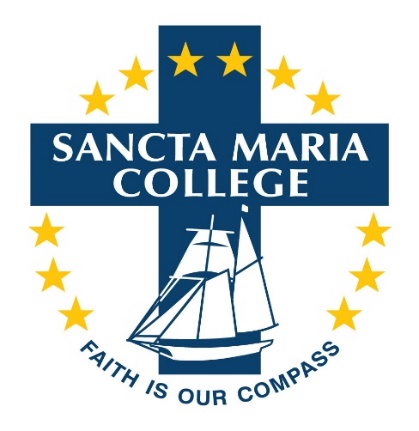 Are you well organised person with great interpersonal skills?If so, we need you as ourSPORTS COORDINATORSancta Maria College is a Year 7-13 State Integrated Catholic Secondary School with 1000 students in Auckland’s South Eastern Suburbs. We seek an enthusiastic and self-motivated person who has passion for sport in schools and is energetic, innovative and professional.This is a Permanent, Full-Time position: 40 hours per week which includes out of school hours as required.  Commencement date:  Tuesday 26 January 2021.Purpose and primary objectivesTo provide effective and efficient management and coordination of the college’s Year 7-13 sports programme, leading to:Quality, well organised sports programmes that meet the various needs and interest of all studentsEnhancing the profile of sport at the college and within the school communityEncourage high levels of student participation and excellence in sporting competitions, events and recreational opportunitiesProvide a safe and enjoyable sporting environment for all studentsThe successful applicant will demonstratePassion for building positive relationshipsThe ability to develop, implement and coordinate programmes and eventsKnowledge and experience of a variety of sports codesCommitment to the holistic development of young peopleStrong organisational, problem solving and communication skillsExperience in the secondary school sports environment is an advantage.Candidates will be shortlisted and invited for interviews soon after the closing dateAnyone wishing to visit the College before completing an application may contact Jason Crummer, Director of Sport, for an appointment to view the campus via email j.crummer@sanctamaria.school.nz or phone (09 274-4081 ext.293).Full job description and application form are available on our school website: www.sanctamaria.school.nz.Completed application form, covering letter and CV are to be emailed to j.crummer@sanctamaria.school.nz.  Applications close 4.00pm, Friday 6 November 2020